ČESTNÉ PROHLÁŠENÍ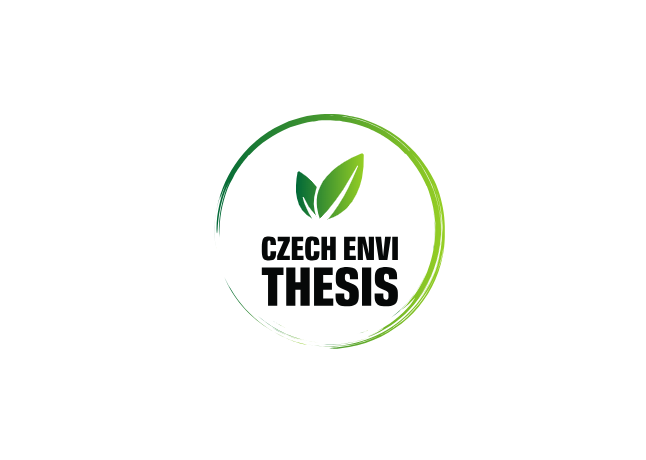 Celostátní soutěže bakalářských a diplomových prací v oblasti životního prostředí (2. ročník)Prohlašuji a svým podpisem stvrzuji, že bakalářská/diplomová* práce na téma:byla v roce 2020 úspěšně obhájena.Jméno a příjmení autorky/autora práce 	Jméno a příjmení vedoucí(ho) prácePodpis							Podpis*nehodící se škrtněte